ООО «Завод «Световые технологии»Светильник LINER/R DR LEDПаспортНазначение    1.1. Светильник на полупроводниковых источниках света (светодиодах),  предназначен для общего освещения административно-общественных помещений и рассчитан для работы в сети переменного тока 220 В (±10%),                     50 Гц (±0,4 Гц). Качество электроэнергии должно соответствовать ГОСТ 32144-2013.1.2. Светильник соответствует  требованиям безопасности ТР ТС 004/2011 «О безопасности низковольтного оборудования», ТР ТС 020/2011 «Электромагнитная совместимость технически средств».1.3. Светильник выпускается в исполнении УХЛ4 по ГОСТ  15150-69.1.4. Светильник соответствует степени защиты IP20 по ГОСТ 14254-96.1.5. Светильник может быть установлен в потолочную нишу из нормально воспламеняемого материала.1.6. Класс защиты от поражения электрическим током – I.Комплект поставкиСветильник, шт.						1Комплект крепежа, щт.					1Комплект торцевых крышек, шт 				1(поставляется по отдельному заказу)Упаковка, шт.						1Паспорт, шт.						1 Требования по технике безопасностиУстановку и чистку светильника производить только при отключенном питании. Загрязненный рассеиватель очищать мягкой ветошью, смоченной в слабом мыльном растворе.Правила эксплуатации и установка4.1. Эксплуатация светильника производится в соответствии с “Правилами технической эксплуатации электроустановок потребителей”.4.2. Распаковать светильник. Снять опаловый рассеиватель и, открутив винты, отсоединить питающие провода от кластеров, снять панель с кластерами.4.3. Провести сетевые провода через проходной изолятор, установленный в основании корпуса светильника.4.4. Корпус установить в подшивной потолок или стену из гипсокартона при помощи кронштейнов.4.5. Аналогичным образом установить следующий в линии светильник (п. 4.2. - 4.4.), соединив его с предыдущим при помощи оцинкованных фиксаторов, которые необходимо вставить в боковые пазы профиля соединяемых корпусов и зафиксировать  их при помощи винтов-саморезов.4.6. На первый и последний в линии светильник необходимо установить торцевые крышки (в комплект светильника не входят).4.7. Подключить питающие провода к  клеммной колодке соблюдая условие полярности : «L» - фаза, N - ноль, - заземление.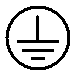 4.8. При использовании диммируемого драйвера, управляющие провода подключаются строго с соблюдением полярности, указанной в маркировке (см. рис. 3).4.9. Установить панель с кластерами. Подключить к разъемам крайних кластеров питающие провода. +V – красный провод, -V – белый провод. Вставить опаловый рассеиватель.4.10. Загрязненный рассеиватель очищать мягкой ветошью, смоченной в слабом мыльном растворе.Свидетельство о приемкеСветильник соответствует ТУ 3461-002-44919750-12 и признан годным к эксплуатации.Дата  выпускаКонтролер   ____________________________Упаковщик  ____________________________Светильник сертифицирован.Гарантийные обязательства       6.1. Завод – изготовитель  обязуется безвозмездно отремонтировать  или заменить светильник, вышедший из строя не по вине покупателя в условиях нормальной эксплуатации, в течение  гарантийного срока.6.2. Гарантийный срок – 36 месяцев со дня изготовления светильника.6.3. Срок службы светильников в нормальных климатических условиях при соблюдении правил монтажа и эксплуатации составляет: 8 лет – для светильников, корпуса и/или оптическая часть (рассеиватель) которых изготовлены из полимерных материалов; 10 лет – для остальных светильников. Адрес завода-изготовителя: 390010, г. Рязань, ул. Магистральная д.11-а.Телефон бесплатной горячей линии: 8-800-333-23-77.Габариты светильникаРис. 1. С крышками для одиночной установки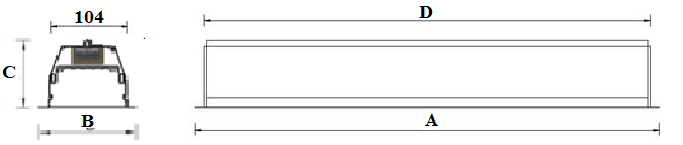 Рис. 2. Собираемых в линию (без крышек)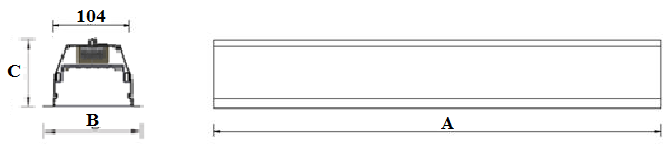 Рис. 3. Схема электрических соединений с диммируемым драйвером.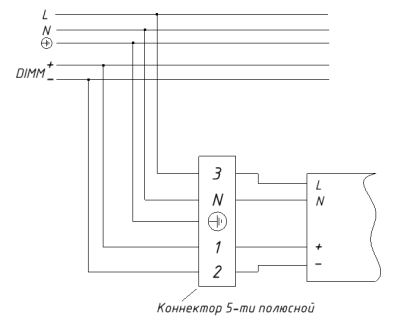 АртикулАктивнаямощность,  ВтЦветовая температура, КСветовой поток, люменИндекс цветопередачи, RaКоэффициент мощностиМаксимальное число светильников, подключенных на 1 фазу, шт.Рис. 1Габариты, ммAxBxCxDРис. 2Габариты, ммAxBxCМасса, кг,не болееТипрассеивателяLINER/R DR LED 600 3000KLINER/R DR LED 900 3000KLINER/R DR LED 1200 3000KLINER/R DR LED 1500 3000K162229353000950144018502750830.95150907565600х127х88x576885х127х88x8611170x127x88x11461455х127х88x1431570х127х88855х127х881140х127х881425х127х882,73,84,45,3Опаловый рассеивательLINER/R DR LED 600 4000K1640001000830,86150600х127х88x576570х127х882,7Опаловый рассеивательLINER/R DR LED 1200 4000K2940002030830,95751170х127х88x11461140х127х884,4Опаловый рассеивательLINER/R DR LED 1500 4000K3540002850830,96651455х127х88x14311425х127х885,3Опаловый рассеивательLINER/R DR LED 900 4000K2240001500830,9290885х127х88x861855х127х883,8Опаловый рассеивательLINER/R DR LED 1500 5000K3550002700830,96651455х127х88x14311425х127х885,3Опаловый рассеиватель